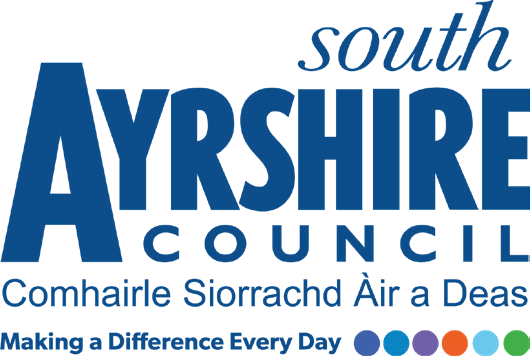 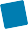 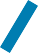 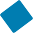 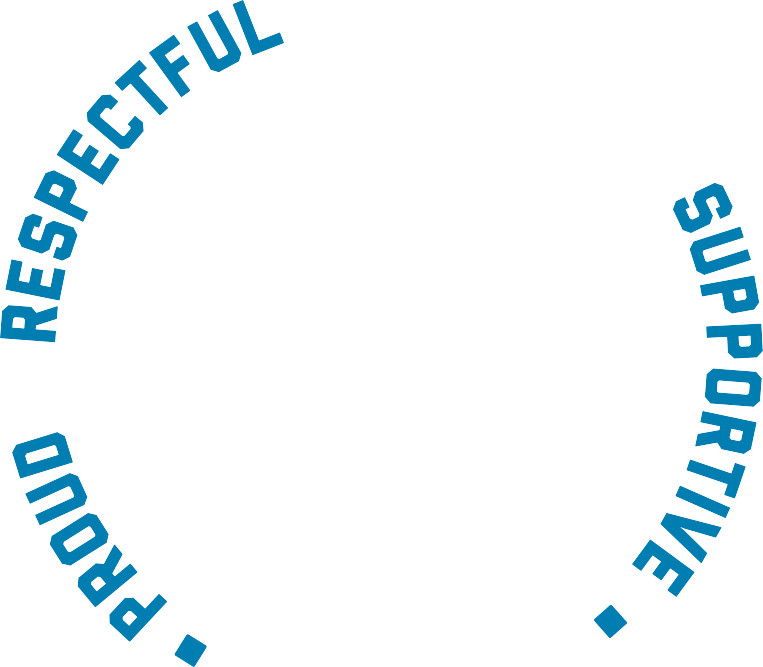 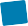 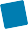 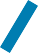 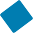 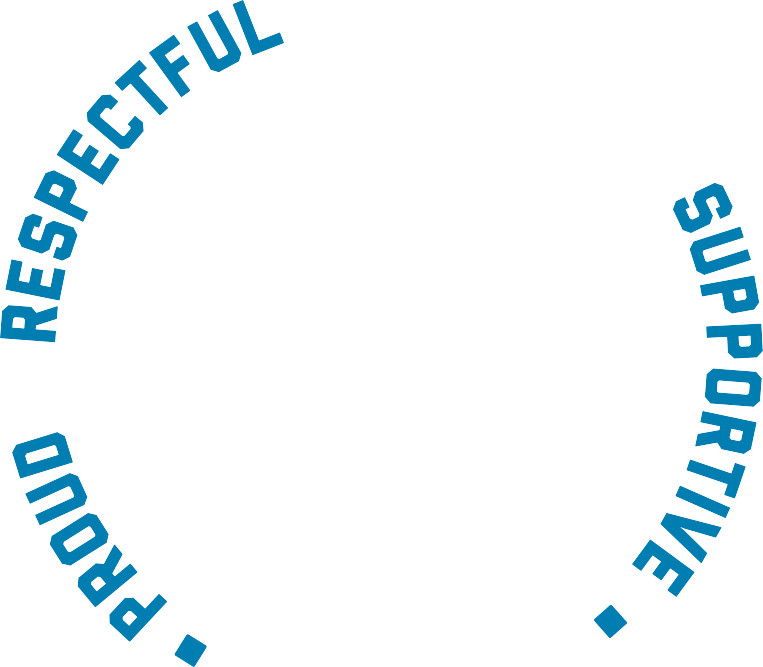 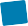 Post Responsibilities:Cleaning, washing, sweeping, vacuum cleaning, emptying of litter bins, polishing and dusting of designated areas.Using powered equipment where necessary.Usage of council approved cleaning materials.To carry out such other duties consistent with the post as directed by the Cleaning SupervisorPossession of:Basic knowledge and awareness of Health and Safety Working practicesAbility to work either as a team member or lone worker, as requiredGood health, mobility and physical fitness.Substantiated ability to:Demonstrate relevant work experience relative to the roleArticulate with good manners and a willingness to help othersWork with limited supervision to deliver quality standardsMeet the standards required under the Values and Behaviours of South Ayrshire CouncilDemonstrable experience of:Manual Handling skills and experienceReliability and enthusiasm Working and adapting within a flexible working environment with the ability to cover various locations across South Ayrshire Council as and when required including weekendsCustomer careIn terms of the Protection of Vulnerable Groups (Scotland) Act 2007, this post is designated as Regulated Work.  Consequently, in order to undertake the duties of this post, you must hold Membership of the Protecting Vulnerable Groups (PVG) Scheme.If you are charged with any offence, or are involved in any activity which may have implicationsFor your membership of the PVG Scheme, you must immediately notify your Line Manager.Applicants must be able to recognise and report concerns about the wellbeing of children and vulnerable service users and be able to maintain appropriate professional relationships with service users.